ZDRAVSTVENO UPOZORENJEZa putnike koji dolaze iz zemalja u kojima ima slučajeva infekcije izazvane novim korona virusom (COVID-19)	Ukoliko ste boravili u području u kojima su aktuelne epidemije COVID-19, ili ste bili u kontaktu sa osobama kod kojih je potvrđena infekcija ili postavljena sumnja na infekciju, ili ste posećivali zdravstvene ustanove u kojima se leče oboleli od COVID-19Molimo vas da u cilju sprečavanja prenošenja infekcije u Republici Srbiji, ali i u cilju zaštite vašeg zdravlja, preduzmete sledeće mere:- u narednih 14 dana smanjite kontakte sa drugim osobama u domaćinstvu, na radnom mestu ili na javnim mestima,- ako osetite simptome infekcije organa za disanje (povišena temperatura, kijavica, kašalj, curenje iz nosa, otežano disanje ili drugo), odmah stavite masku preko usta i nosa, pojačate higijenu ruku (pranje toplom vodom i sapunom), izbegavajte kontakte sa drugim osobama, koristite maramicu kad kijate ili kašljete, i pozovite telefonom epidemiologa instituta ili zavoda za javno zdravlje nadležnog za područje u kome boravite (lista je data na kraju teksta). Od epidemiologa ćete dobiti uputstva o daljem postupku. Molimo vas da u potpunosti postupate u skladu sa dobijenim uputstvima.HEALTH WARNINGFor travelers arriving from countries with registered cases of respiratory infections caused by novel coronavirus  (COVID-19)	If you were in areas with outbreaks of COVID-19 infections, or if you have been in contact with persons suspect for the infection, or if you visited hospitals where cases of COVID-19 have been treated We kindly ask you in order to prevent transmission of the infection, but also to protect your health, to take following measures:-   reduce contacts with persons in your household, work place or in public places during next 14 days,- if you notice symptoms of a respiratory infection (fever, sneezing, cough, runny nose, difficult breathing or other), put a mask on your mouth and nose, increase hand hygiene (wash your hands with warm water and soap frequently), avoid contacts with other persons, use a tissue when sneezing or coughing, and make a phone call to responsible epidemiologist of an institute of public health responsible for the territory you’re living in (the list is provided at the end of this document). The epidemiologist will give you instructions for further procedures. We kindly ask you to follow these instructions completely. Za bliže informacije možete kontaktirati 064 8945 235 (broj koji je otvorilo Ministarstvo zdravlja), zatim Institut za javno zdravlje  Srbije "Dr Milan Jovanović–Batut" (ul.Dr Subotića br.5, 11000 Beograd; Tel: 011 2684 566)  ili institute/zavode za javno zdravlje na teritoriji na kojoj boravite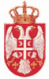 R e p u b l i k a   S r b i j aMINISTARSTVO ZDRAVLJAB e o g r a dNaziv ustanoveAdresaKontakt telefonGradski zavod za javno zdravlje Beograd                                     ul. Bulevar Despota Stefana br. 54a,  11000 Beograd011/2078-677Institut za javno zdravlje NišBulevar dr Zorana Đinđića br.50,  18000 Niš018/4226-338, 018/4226-448Institut za javno zdravlje Kragujevac                         ul. Nikole Pašića br. 1, 34000 Kragujevac034/504-501Institut za javno zdravlje Vojvodine   ul. Futoška br. 121, 21000 Novi Sad021/4897-800Zavod za javno zdravlje Požarevac    ul.  Jovana Šerbanovića br.14,  12000 Požarevac012/2222-568Zavod za javno zdravlje Ćuprija                      ul. Miodraga Novakovića br. 78,  35230 Ćuprija035/8470-036Zavod za javno zdravlje "Timok"ul.  Sremska br.13, 19000 Zaječar019/422-543Zavod za javno zdravlje Užiceul.  Marinković Veselina br. 4, 31000 Užice031/563-147Zavod za javno zdravlje Čačak ul. Veselina Milekića br. 7, 32000 Čačak032/325-019Zavod za javno zdravlje Kraljevoul. Slobodana Penezića br.16ž,  36000 Kraljevo036/392-336Zavod za javno zdravlje Kruševac    ul. Vojvode Putnika br.2,  37000 Kruševac037/422-951Zavod za javno zdravlje Leskovacul. Maksima Kovačevića br. 11, 16000 Leskovac016/245-219Zavod za javno zdravlje Vranjeul. Jovana Jankovića Lunge br. 1, 17500 Vranje017/421-310Zavod za javno zdravlje Šabacul. Jovana Cvijića br. 1, 15000 Šabac015/300-550Zavod za javno zdravlje Valjevoul.Vladike Nikolaja br.5, 14000 Valjevo014/237-056
Zavod za javno zdravlje PirotKej b.b, 18300 Pirot010/343-994Zavod za javno zdravlje Novi Pazarul. Generala Živkovića br.1, 36300 Novi Pazar020/386-093Zavod za javno zdravlje Subotica ul. Zmaj Jovina br. 30, 24000 Subotica024/571-333Zavod za zaštitu zdravlja Zrenjaninul. dr Emila Gavrila br. 15, 23000 Zrenjanin023/566-345Zavod za javno zdravlje Pančevo ul. Pasterova br. 2, 26000 Pančevo013/322-965Zavod za javno zdravlje Sombor          ul. Vojvođanska br. 47,  25000 Sombor025/412-888Zavod za javno zdravlje Sremska Mitrovica  ul. Stari Šor br.47,  22000  Sremska  Mitrovica022/610-511Zavod za javno zdravlje Kikinda  ul. Kralja Petra br.70,  23000 Kikinda0230/ 421-102Zavod za javno zdravlje Kosovska Mitrovica ul. Anri Dinana bb, 38220 Kosovska Mitrovica028/498-274